ОПИСАНИЕ МЕСТОПОЛОЖЕНИЯ ГРАНИЦОПИСАНИЕ МЕСТОПОЛОЖЕНИЯ ГРАНИЦОПИСАНИЕ МЕСТОПОЛОЖЕНИЯ ГРАНИЦОПИСАНИЕ МЕСТОПОЛОЖЕНИЯ ГРАНИЦОПИСАНИЕ МЕСТОПОЛОЖЕНИЯ ГРАНИЦПубличный сервитут для размещения объекта "ВОДОВОД ОСВЕТЛЕHHОЙ ВОДЫ", инв. 17/011197Публичный сервитут для размещения объекта "ВОДОВОД ОСВЕТЛЕHHОЙ ВОДЫ", инв. 17/011197Публичный сервитут для размещения объекта "ВОДОВОД ОСВЕТЛЕHHОЙ ВОДЫ", инв. 17/011197(наименование объекта, местоположение границ которого описано (далее - объект)(наименование объекта, местоположение границ которого описано (далее - объект)(наименование объекта, местоположение границ которого описано (далее - объект)(наименование объекта, местоположение границ которого описано (далее - объект)(наименование объекта, местоположение границ которого описано (далее - объект)Раздел 1Раздел 1Раздел 1Раздел 1Раздел 1Сведения об объектеСведения об объектеСведения об объектеСведения об объектеСведения об объекте№
п/п№
п/пХарактеристики объектаОписание характеристикОписание характеристик1123311Местоположение объектаРеспублика Башкортостан, р-н СтерлитамакскийРеспублика Башкортостан, р-н Стерлитамакский22Площадь объекта ± величина погрешности определения площади (P ± ∆P)44 650 м² ± 74 м²44 650 м² ± 74 м²33Иные характеристики объектаПубличный сервитут для размещения объекта "ВОДОВОД ОСВЕТЛЕHHОЙ ВОДЫ", инв. 17/011197; сроком на 49 летПубличный сервитут для размещения объекта "ВОДОВОД ОСВЕТЛЕHHОЙ ВОДЫ", инв. 17/011197; сроком на 49 летРаздел 2Раздел 2Раздел 2Раздел 2Раздел 2Раздел 2Раздел 2Раздел 2Сведения о местоположении границ объектаСведения о местоположении границ объектаСведения о местоположении границ объектаСведения о местоположении границ объектаСведения о местоположении границ объектаСведения о местоположении границ объектаСведения о местоположении границ объектаСведения о местоположении границ объекта1. Система координат1. Система координатМСК-02, зона 1МСК-02, зона 1МСК-02, зона 1МСК-02, зона 1МСК-02, зона 12. Сведения о характерных точках границ объекта2. Сведения о характерных точках границ объекта2. Сведения о характерных точках границ объекта2. Сведения о характерных точках границ объекта2. Сведения о характерных точках границ объекта2. Сведения о характерных точках границ объекта2. Сведения о характерных точках границ объекта2. Сведения о характерных точках границ объектаОбозначение характерных точек
границ
Координаты, м
Координаты, м
Координаты, мМетод определения координат характерной точкиСредняя квадратическая погрешность положения характерной точки (Mt), мОписание обозначения точки на местности (при наличии)Описание обозначения точки на местности (при наличии)Обозначение характерных точек
границXXYМетод определения координат характерной точкиСредняя квадратическая погрешность положения характерной точки (Mt), мОписание обозначения точки на местности (при наличии)Описание обозначения точки на местности (при наличии)122345661539 667,09539 667,091 356 466,23Геодезический метод0,10——2539 667,45539 667,451 356 484,57Геодезический метод0,10——3539 340,05539 340,051 356 489,22Геодезический метод0,10——4539 377,20539 377,201 357 217,36Геодезический метод0,10——5539 388,12539 388,121 357 600,78Геодезический метод0,10——6539 414,01539 414,011 358 384,57Геодезический метод0,10——7539 394,03539 394,031 358 385,21Геодезический метод0,10——8539 368,13539 368,131 357 601,39Геодезический метод0,10——9539 357,21539 357,211 357 218,16Геодезический метод0,10——10539 319,02539 319,021 356 469,52Геодезический метод0,10——11539 549,42539 549,421 356 466,25Геодезический метод0,10——12539 549,49539 549,491 356 468,73Геодезический метод0,10——1539 667,09539 667,091 356 466,23Геодезический метод0,10——3. Сведения о характерных точках части (частей) границы объекта3. Сведения о характерных точках части (частей) границы объекта3. Сведения о характерных точках части (частей) границы объекта3. Сведения о характерных точках части (частей) границы объекта3. Сведения о характерных точках части (частей) границы объекта3. Сведения о характерных точках части (частей) границы объекта3. Сведения о характерных точках части (частей) границы объекта3. Сведения о характерных точках части (частей) границы объекта12234566————————Раздел 3Раздел 3Раздел 3Раздел 3Раздел 3Раздел 3Раздел 3Раздел 3Раздел 3Раздел 3Сведения о местоположении измененных (уточненных) границ объектаСведения о местоположении измененных (уточненных) границ объектаСведения о местоположении измененных (уточненных) границ объектаСведения о местоположении измененных (уточненных) границ объектаСведения о местоположении измененных (уточненных) границ объектаСведения о местоположении измененных (уточненных) границ объектаСведения о местоположении измененных (уточненных) границ объектаСведения о местоположении измененных (уточненных) границ объектаСведения о местоположении измененных (уточненных) границ объектаСведения о местоположении измененных (уточненных) границ объекта1. Система координат1. Система координатМСК-02, зона 1МСК-02, зона 1МСК-02, зона 1МСК-02, зона 1МСК-02, зона 1МСК-02, зона 1МСК-02, зона 12. Сведения о характерных точках границ объекта2. Сведения о характерных точках границ объекта2. Сведения о характерных точках границ объекта2. Сведения о характерных точках границ объекта2. Сведения о характерных точках границ объекта2. Сведения о характерных точках границ объекта2. Сведения о характерных точках границ объекта2. Сведения о характерных точках границ объекта2. Сведения о характерных точках границ объекта2. Сведения о характерных точках границ объектаОбозначение характерных точек
границыСуществующие координаты, мСуществующие координаты, мСуществующие координаты, мИзмененные (уточненные) координаты, мИзмененные (уточненные) координаты, мМетод определения координат характерной точкиСредняя квадратическая погрешность положения характерной точки (Mt), мОписание обозначения точки на местности (при наличии)Описание обозначения точки на местности (при наличии)Обозначение характерных точек
границыXXYXYМетод определения координат характерной точкиСредняя квадратическая погрешность положения характерной точки (Mt), мОписание обозначения точки на местности (при наличии)Описание обозначения точки на местности (при наличии)1223456788——————————3. Сведения о характерных точках части (частей) границы объекта3. Сведения о характерных точках части (частей) границы объекта3. Сведения о характерных точках части (частей) границы объекта3. Сведения о характерных точках части (частей) границы объекта3. Сведения о характерных точках части (частей) границы объекта3. Сведения о характерных точках части (частей) границы объекта3. Сведения о характерных точках части (частей) границы объекта3. Сведения о характерных точках части (частей) границы объекта3. Сведения о характерных точках части (частей) границы объекта3. Сведения о характерных точках части (частей) границы объекта1223456788————————Раздел 4Раздел 4Раздел 4Раздел 4Раздел 4Раздел 4Раздел 4Раздел 4Раздел 4Раздел 4Раздел 4Раздел 4Раздел 4Раздел 4Раздел 4Раздел 4Раздел 4Раздел 4Раздел 4План границ объектаПлан границ объектаПлан границ объектаПлан границ объектаПлан границ объектаПлан границ объектаПлан границ объектаПлан границ объектаПлан границ объектаПлан границ объектаПлан границ объектаПлан границ объектаПлан границ объектаПлан границ объектаПлан границ объектаПлан границ объектаПлан границ объектаПлан границ объектаПлан границ объекта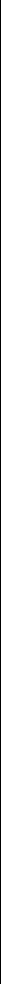 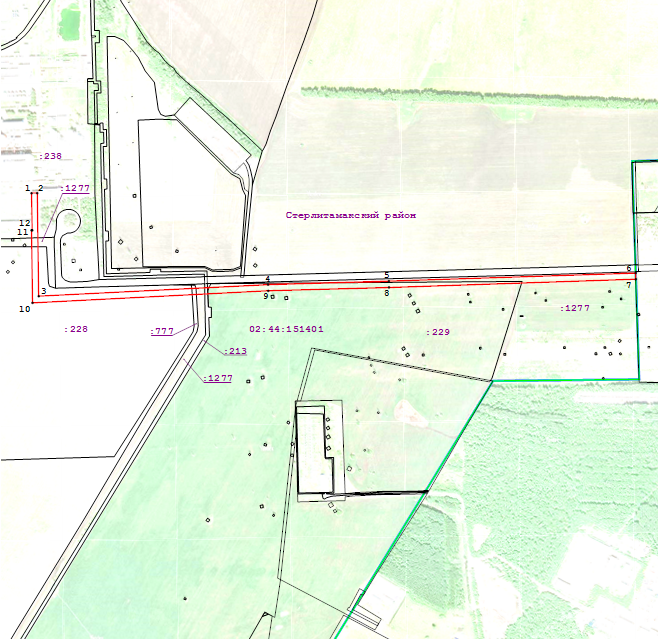 Масштаб 1:12 000Масштаб 1:12 000Масштаб 1:12 000Масштаб 1:12 000Масштаб 1:12 000Масштаб 1:12 000Масштаб 1:12 000Масштаб 1:12 000Масштаб 1:12 000Масштаб 1:12 000Масштаб 1:12 000Масштаб 1:12 000Масштаб 1:12 000Масштаб 1:12 000Используемые условные знаки и обозначения:Используемые условные знаки и обозначения:Используемые условные знаки и обозначения:Используемые условные знаки и обозначения:Используемые условные знаки и обозначения:Используемые условные знаки и обозначения:Используемые условные знаки и обозначения:Используемые условные знаки и обозначения:Используемые условные знаки и обозначения:Используемые условные знаки и обозначения:Используемые условные знаки и обозначения:Используемые условные знаки и обозначения:Используемые условные знаки и обозначения:Используемые условные знаки и обозначения:- Граница кадастрового квартала- Граница кадастрового квартала- Граница кадастрового квартала- Граница кадастрового квартала- Граница кадастрового квартала- Граница кадастрового квартала- Граница кадастрового квартала- Граница кадастрового квартала- Граница кадастрового квартала- Граница кадастрового квартала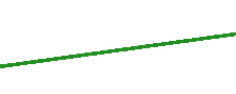 - Граница кадастрового квартала- Граница кадастрового квартала- Граница кадастрового квартала- Граница кадастрового квартала- Граница кадастрового квартала- Граница кадастрового квартала- Граница кадастрового квартала- Граница кадастрового квартала- Граница кадастрового квартала- Граница кадастрового квартала- Граница существующего земельного участка- Граница существующего земельного участка- Граница существующего земельного участка- Граница существующего земельного участка- Граница существующего земельного участка- Граница существующего земельного участка- Граница существующего земельного участка- Граница существующего земельного участка- Граница существующего земельного участка- Граница существующего земельного участка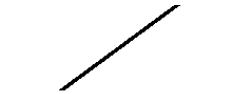 - Граница существующего земельного участка- Граница существующего земельного участка- Граница существующего земельного участка- Граница существующего земельного участка- Граница существующего земельного участка- Граница существующего земельного участка- Граница существующего земельного участка- Граница существующего земельного участка- Граница существующего земельного участка- Граница существующего земельного участка- Граница образуемого земельного участка- Граница образуемого земельного участка- Граница образуемого земельного участка- Граница образуемого земельного участка- Граница образуемого земельного участка- Граница образуемого земельного участка- Граница образуемого земельного участка- Граница образуемого земельного участка- Граница образуемого земельного участка- Граница образуемого земельного участка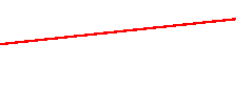 - Граница образуемого земельного участка- Граница образуемого земельного участка- Граница образуемого земельного участка- Граница образуемого земельного участка- Граница образуемого земельного участка- Граница образуемого земельного участка- Граница образуемого земельного участка- Граница образуемого земельного участка- Граница образуемого земельного участка- Граница образуемого земельного участка- Образуемая точка, сведения о которой позволяют однозначно определить ее местоположение- Образуемая точка, сведения о которой позволяют однозначно определить ее местоположение- Образуемая точка, сведения о которой позволяют однозначно определить ее местоположение- Образуемая точка, сведения о которой позволяют однозначно определить ее местоположение- Образуемая точка, сведения о которой позволяют однозначно определить ее местоположение- Образуемая точка, сведения о которой позволяют однозначно определить ее местоположение- Образуемая точка, сведения о которой позволяют однозначно определить ее местоположение- Образуемая точка, сведения о которой позволяют однозначно определить ее местоположение- Образуемая точка, сведения о которой позволяют однозначно определить ее местоположение- Образуемая точка, сведения о которой позволяют однозначно определить ее местоположение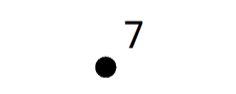 - Образуемая точка, сведения о которой позволяют однозначно определить ее местоположение- Образуемая точка, сведения о которой позволяют однозначно определить ее местоположение- Образуемая точка, сведения о которой позволяют однозначно определить ее местоположение- Образуемая точка, сведения о которой позволяют однозначно определить ее местоположение- Образуемая точка, сведения о которой позволяют однозначно определить ее местоположение- Образуемая точка, сведения о которой позволяют однозначно определить ее местоположение- Образуемая точка, сведения о которой позволяют однозначно определить ее местоположение- Образуемая точка, сведения о которой позволяют однозначно определить ее местоположение- Образуемая точка, сведения о которой позволяют однозначно определить ее местоположение- Образуемая точка, сведения о которой позволяют однозначно определить ее местоположение- Граница Муниципального образования- Граница Муниципального образования- Граница Муниципального образования- Граница Муниципального образования- Граница Муниципального образования- Граница Муниципального образования- Граница Муниципального образования- Граница Муниципального образования- Граница Муниципального образования- Граница Муниципального образования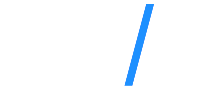 - Граница Муниципального образования- Граница Муниципального образования- Граница Муниципального образования- Граница Муниципального образования- Граница Муниципального образования- Граница Муниципального образования- Граница Муниципального образования- Граница Муниципального образования- Граница Муниципального образования- Граница Муниципального образованияПодписьДата«»2020г.г.г.Место для оттиска печати (при наличии) лица, составившего описание местоположения границ объектаМесто для оттиска печати (при наличии) лица, составившего описание местоположения границ объектаМесто для оттиска печати (при наличии) лица, составившего описание местоположения границ объектаМесто для оттиска печати (при наличии) лица, составившего описание местоположения границ объектаМесто для оттиска печати (при наличии) лица, составившего описание местоположения границ объектаМесто для оттиска печати (при наличии) лица, составившего описание местоположения границ объектаМесто для оттиска печати (при наличии) лица, составившего описание местоположения границ объектаМесто для оттиска печати (при наличии) лица, составившего описание местоположения границ объектаМесто для оттиска печати (при наличии) лица, составившего описание местоположения границ объектаМесто для оттиска печати (при наличии) лица, составившего описание местоположения границ объектаМесто для оттиска печати (при наличии) лица, составившего описание местоположения границ объектаМесто для оттиска печати (при наличии) лица, составившего описание местоположения границ объектаМесто для оттиска печати (при наличии) лица, составившего описание местоположения границ объектаМесто для оттиска печати (при наличии) лица, составившего описание местоположения границ объекта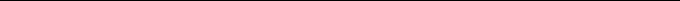 